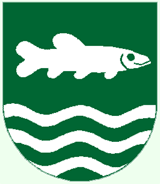 O B E C    S T R E Č N OSokolská 487, 013 24 StrečnoIČO: 321648   DIČ:2020677615Tel.: 041/5697 350  Fax: 041/5697 960  mail: obec@strecno.sk __________________________________________________Strečno, 24.2.2021Obec Strečno vypisujeVÝBEROVÉ KONANIEPracovná pozícia: matrikár, personalistaKvalifikačný predpoklad: Pozícii vyhovujú uchádzači s min. stredoškolským vzdelaním s maturitou (ekonomické zameranie výhodou).Nástup: ihneďPlat: odmeňovanie podľa Zákona č.553/2003 Zb.z. o odmeňovaní zamestnancov pri výkone práce vo  verejnom záujme.Druh pracovného pomeru: hlavný pracovný pomer.Náplň práce: činnosť matrikárapo zaškolení nutnosť vykonať štátnu skúšku zo znalosti vedenia matrík podľa § 8 ods. 2. zákona číslo NR SR 154/94 Z.z. o matrikách v znení neskorších predpisov.    kompletné spracovanie personálnej agendymesačné spracovanie miezd, komunikácia s poisťovňami, ročné zúčtovanie dane a pod.ostatné administratívne práce spojené s vybavovaním občanov.Ostatné požiadavky: prax vo verejnej správe výhodoupočítačová gramotnosťjazykové znalosti  výhodoukultivovaný prejavZoznam požadovaných dokladov:motivačný list,profesijný štruktúrovaný životopis s uvedením celkovej doby dosiahnutej praxe,vyjadrenie súhlasu so spracovaním osobných údajov,Termín podania: Motivačný list spolu s požadovanými dokladmi je potrebné doručiť osobne do podateľne obecného úradu Strečno, poštou na adresu: Obec Strečno, Sokolská 487, 013 24 Strečno alebo mailom na starosta@strecno.sk v termíne do 10.3.2021 (vrátane).Bc. Dušan Štadáni						                                          starosta obce